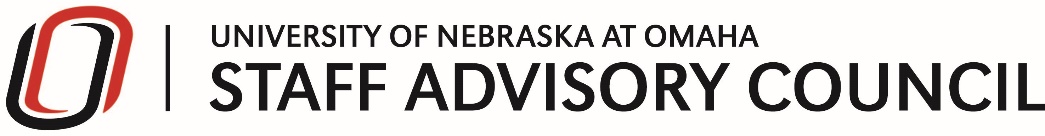 Staff Advisory Council Meeting Minutes Tuesday, September 10, 20199:00 AM | CECPresent Members: Alex Boryca, Amy Skolaski, Bryson Barth, Charley Steed, Courtney Luxon, Geri Murphy, Gloria Marchio, Hanna Wanzenried Solberg, Heike Langdon, Jim Sinclair, Katie Sup Rezac, Kevin Jones, Kirsten Case, Laura Sherwin, Lindsey Parde, Lupe Green, Melissa Eckstein, Michael Smith, Rachael Jensen, Sara Kole, Shannon Teamer, Steve Summers, Thomas Walker, Todd Anderson, Tracie Anderson, Vanessa Hatfield-Reeker, Yuriko DokuAbsent Members:Adam Hilt, Amanda Bunker, Brevan Jorgenson, Emily Hassenstab, Erin Safley, Jennifer Rock, Jill Russell, Keristiena Dodge,  Lisa Medina, Mary Hoylman, Nikki Hecht, Sarah McGrath, Savannah Czolgos, Steve Lendt, Traci Fullerton, Trevor ReevesSpeakersRegent Weitz (Regent, 8th District)- Provided an overview of her job as a Regent. Encouraged everyone to reach out to your or any Regent with question, comments or suggestions.  Stressing the uniqueness of UNO and its community engagement strength.  Laura Wakefield (Human Resources)-The Fall catalog for Re- Imagining U is ready.  This collaborative program organized by UNO and UNMC Human Resources of courses in areas of Navigating Difficult Conversations, Mindfulness, and Owning Your Development. Check it out and get registered for a course.Rachael Jensen (Youth Safety Director)-Campus Youth Safety Policy. With so many children programs available on campus, we want to keep kids safe.   This policy provides minimum specific guidelines for activities sponsored by UNO and for activities sponsored by other organizations, but held on UNO’s campus.Traci Anderson (Ombuds) - Resource for any member of the UNO community with a university-related problem or conflict.  We have three Ombuds on campus.  Services are confidential.Kristen Case (Community Liaison)- Micro Aggression Awareness Program.  To raise awareness of micro aggressions that can occur in the workplace.  Workshops October and November.  Call to Order   (10:00 AM)Approval of Minutes No discussion or changes to the minutes. Motion to approve by Vanessa Hatfield-Reeker. Seconded by Melissa EcksteinPresident’s Report (Steven Summers)Continuing to build relationships across campus.  Happy with turn out for the President’s search listening session.   Treasure Report              *    Current Balance – $20,204.27		      Expenses:                                          $282.77 – Printing charges – Professional Development promotion                                         $138.00 – UNO Catering – Employee of the Month SAC Committee Reports:Events Committee (Melissa Eckstein)                    Octoberfest planning is on track.  Professional Development (Laura Sherwin)               PD fund application process opened September.  Currently 8 applications have been completed                         with 24 in progress.  Emails from Chancellor Gold were sent out last week. Very happy                           with the response we are getting.  The award of applications will begin soon.  Community Engagement(Heike Langdon)                     Thanks to the volunteers who were able to help during Durango Days.New BusinessBudget- SAC 2019-2020 Budget approved- 100%Strategic Planning 2019-2020-  Strategic Plan approved- 100%Good of the OrderSarah Kole is leaving UNO.  Thank you Sarah for all you have done for SAC.Adjourn (10:17 AM)Motion to adjourn by Sarah Kole. Seconded by Alex Boryca                  . Next SAC MeetingTuesday, October 8, 2019Biomechanics 167      SVC Sasha Kopp      Tour of building 9:25a      Joe Kaminski 9:45a